Cesar de Bus  *  1544-1607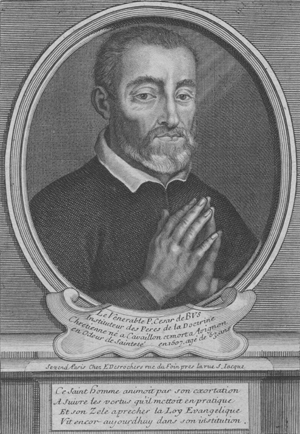    Los catequistas deben superar la falsa idea de considerar su labor como una especie de servicio o ayuda ante lo que hacen los sacerdotes en las parroquias o en la Iglesia. César de Bus fundó una familia de sacerdotes catequistas, porque sabía que lo importante es anunciar el Evangelio y en esa labor todos somos  iguales y responsables. Lo importante en la Iglesia es cumplir el mandato de Jesús: "Id y enseñad". Los catequistas, a la luz de las ideas de este santo sacerdote, deben ser conscientes de que su ministerio evangelizador es decisivo en la Iglesia. Ellos no son ayudantes o súbditos de los sacerdotes, sino ministros de Jesús. "Con tal que el bien se haga ¿qué importas  quien lo haga?", decía S. Pablo" (1 Cor . 3.4)    César de Bus (Cavaillon, 3 de febrero de 1544-Aviñón, 15 de abril de 1607) fue un sacerdote católico francés, fundador de la Congregación de los Padres de la Doctrina Cristiana y venerado como beato en la Iglesia católica.​ Biografía   César de Bus nació en 1544 en el seno de una familia noble de la localidad de Cavaillon, en Francia. Se dedicó a la carrera militar. Formó parte del ejército católico en la lucha contra los hugonotes en las guerras de religión. Sus empresas le llevaron a formar parte de la corte de París, durante el reinado de Carlos IX. Sus padres emigrantes italianos pertenecían a la corte de Carlos III.    Ingresó en la milicia, destacando como poeta. Tuvo una visión de la Virgen María y a partir de entonces atendió los consejos del sacerdote jesuita Pierre Péquet y los ruegos de su amiga Antoniette, quien, al ser analfabeta, le pedía le leyera las vidas de los santos.     De Bus, luego de la muerte de un hermano, canónigo de la catedral de Salon-de-Provence, heredó las prebendas de la misma. Tras ingresar en el seminario y ser ordenado sacerdote, el Obispo le encargó dirigir la catequesis en Aix-en-Provence (Francia), una zona involucrada en serios conflictos y guerras religiosas. Gran admirador de San Carlos Borromeo, siguió su ejemplo en la enseñanza del catecismo, logrando que cientos de niños asistieran a la doctrina y practicaran sus deberes religiosos.    Ese fue el inicio de su carrera eclesiástica. En 1582 fue ordenado sacerdote. Destinado a Isle-sur-la-Sorgue, inició, junto con su primo, G. B. Romillon, la Congregación de Sacerdotes Seculares de la Doctrina Cristiana, más conocidos como doctrinarios, para la formación religiosa de los laicos campesinos, la cual fue aprobada por el papa Clemente VIII en 1597. Además de esta congregación, César de Bus fundó a las religiosas Ursulinas de Provenza.   Asi fundó los “Padres de la Doctrina Cristiana” conocidos como los (Doctrinarios o Doctrineros de Aviñón), cuya aprobación fue concedida por Clemente VIII (1592-1605) en 1597, y la orden femenina de las Ursulinas de la Provenza. Su obra fue arrasada por la Revolución francesa, pero ya tenía fama en Italia y Brasil.   El ideal de este apostolado del catecismo, según el encargo recibido del obispo fue la predicación a la gente más pobre económica y culturalmente. Frecuentaba los tugurios cercanos  a las catedrales para predicar a la gente y restaurar la fe y las costumbres. En 1592 surgió la familia de apóstoles y luego la de hermanas.    Fueron célebres sus textos catequísticos que comentan el Catecismo del Concilio de Trento, y que sería publicado después con el nombre de Catecismo de San Pío V. En los textos preparados por el Padre César brillaba los comentarios orientados a fomentar la vida y no solo la cultura.     Admirador de san Carlos Borromeo, trató de seguir su ejemplo y sus formas en la  enseñanza del catecismo. Logró que cientos de pequeños asistieran a la doctrina y practicaran lo aprendido al principios. Y poco a poco fue amliado su misión también a los jóvenes y a los adultos.     Un elemento que destaca en la vida de este beato es el camino de conversión y de penitencia que regeneró su vida. El fue hombre laico que descubrió lo que era la catequesis y supo transmitir con un método propio los valores de la fe en una época no fácil, el post concilio tridentino, y también él es un hombre empeñado en las cuestiones sociales y de la educación.   Sui sitio preferido eran las familias campesinas, en caseríos abandonados, donde la miseria era reina. El allí fue enfermero voluntario en unos hospitales que en aquella época estaban en un estado lamentable, impregnados del olor persistente de los enfermos, recogía cada tarde a los campesinos para orar en una capilla rústica, fuera de las puertas de la ciudad o del pueblo. Unía la catequesis al servicio y pedía a sus seguidores y seguidores que lo hicieran así.    Luego de dedicarse a la estructuración y a la fundación de nuevas comunidades de su congregación, llegó a la ciudad de Aviñón.  Después de diez años de ministerio sacerdotal sufrió la ceguera total. Murió en Avignón el 15 de abril de 1607  Murió el 15 de Abril de 1607, Domingo de Pascua, en Aviñón (Francia) y fue beatificado por el Papa Pablo VI el 27 de Abril de 1975.    Allí, en la que actualmente es la casa general de los doctrinarios, descansan sus restos y sus reliquias se veneran en  la capilla de su Orden​ en Aviñon, cuya aprobación fue concedida por Clemente VIII (1592-1605) en 1597.    Su causa de beatificación fue abierta después de cuatro años de su muerte , pero sólo llegó al final casi tres siglos despues.  Fue elevado a los altares por el Papa Pablo VI el 27 de abril de 1975, que dijo de él: "Hemos proclamado, como sabéis, la beatificación de César de Bus, de un hombre de mundo, de un hombre de armas, de un hombre de letras, que, "nel mezzo del cammin di nostra vita", se hace sacerdote y se da entero, con algunos compañeros -llamados después Los Doctrinarios- a la enseñanza del catecismo a los niños y al pueblo...»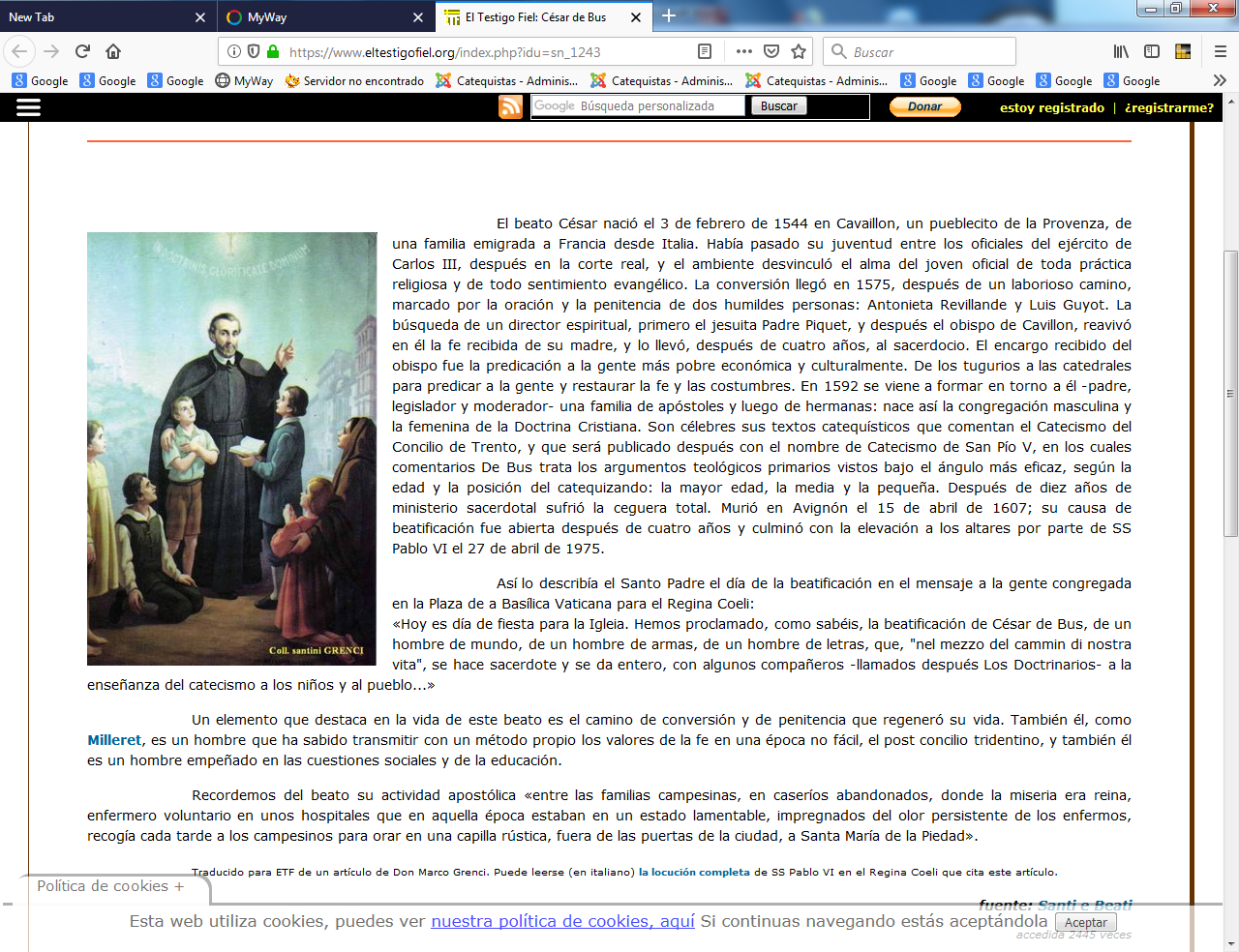 